Załącznik nr 2.2. do Formularza ofertowegoOświadczenie w sprawie pochodzenia towarów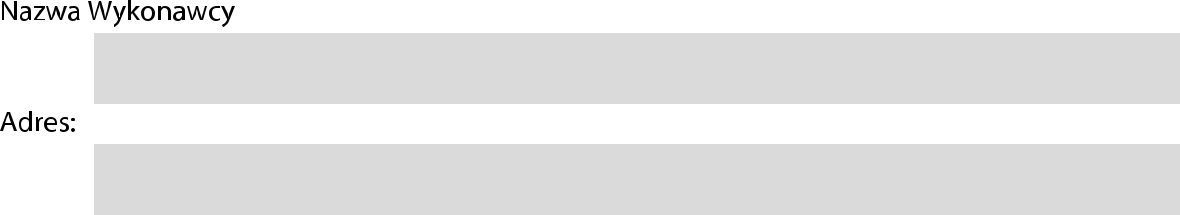 Na potrzeby postępowania o udzielenie zamówienia publicznego w trybie przetargu nieograniczonego pn. „Dostawę elektrycznego autobusu miejskiego, 12 metrowy, niskopodłogowy jednoczłonowy, jednej marki, przeznaczony do wykonywania przewozów w publicznej komunikacji miejskiej na rzecz Miejskiego Zakładu Komunikacji Wejherowo Sp. z o.o. w Wejherowie”Oświadczam (/-y) że:Zgodnie z wymaganiami SWZ, w nawiązaniu do art. 393 ust. 1 pkt. 1 ustawy Prawo Zamówień Publicznych, udział produktów określonych w § 1 pkt 1 projekt umowy, tj. autobusów elektrycznych, pochodzących z państw członkowskich Unii Europejskiej, państw, z którymi Unia Europejska zawarła umowy o równym traktowaniu przedsiębiorców, lub państwa, wobec których na mocy decyzji Rady stosuje się przepisy dyrektywy 2014/25/UE, będzie większy niż 50%  w ujęciu wartościowym).Informujemy, że państwem/państwami pochodzenia produktów będzie/będą …………………………………………………………………………………………………………………………………………………………….(należy wskazać o ile jest to wiadome w dniu złożenia oświadczenia)Jednocześnie zobowiązujemy się przedstawić na etapie realizacji umowy (zgodnie z zapisami projektu umowy) stosowne dokumenty potwierdzające niniejsze.………………………………………/pieczątka i podpis osoby upoważnionej do reprezentowania Wykonawcy/